PAUL IAN 
Email: paulian.370628@2freemail.com 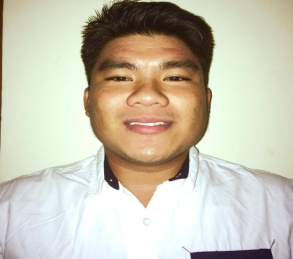 Visa Status: Visit VisaPERSONAL INFORMATION:DATE OF BIRTH: 28 September 1990			AGE: 26BIRTHPLACE: Miag-ao, Iloilo City				RELIGION: Roman CatholicWEIGHT: 140 lbs						HEIGHT: 5’8”SKILLS:  MS OFFICE (Excel, Word, PowerPoint)Familiarity with administrative dutiesExperience using office equipment, like fax machine and scannerTyping speed and accuracyExcellent knowledge of correct spelling, grammar and punctuationConfidentialityOrganization skills, with an ability to stay focused on assigned tasksKnowledge in Cooking Asian, Japanese & European CuisineAttention to detailBusiness senseCleanlinessCulinary expertise, fast-paced decision makingCreativity, motivationalMulti-taskingWORK EXPERIENCE:COMPANY:	RAMUSAKE (HILTON DOUBLE TREE HOTEL) 	        	Dubai, United Arab EmiratesPOSITION: 	Demi Chef de Partie (Japanese Cuisine)DURATION: 	December 4, 2016-May 4, 2017RESPONSIBILITITES: To assist in service under guidance from your Chef de Partie, Sous Chef or The Executive ChefAdhere to standardized recipes and specifications in order to maintain consistency and ensure all standards are metKeeps work station clean and organized including fridge’s/freezers, countertops and stove topsEnsures that station opening and closing procedures are carried out to standardKeeps overproduction and food waste to a minimum, ensures proper rotation, labeling, and storing of food in order to reduce food cost expenseOperate all kitchen equipment and conduct themselves with safety in mind at all timesEnsures that all food products are handled, stored, prepared and served safely in accordance with hotel and government Food Safety guidelinesReport any and all deficiencies in kitchen equipment functionality and quality of food products to chef de partie/ Sous chef  in a timely fashionPrepares lists of food products required for station for Sous Chef order and approvalCompliance with all safety regulations of assigned tasks, and ensure a clean and safe working environment with active participation in the hotel health and safety programAdhere to all environmental policies and programs as requiredCOMPANY:  	HEY JUDE!		Boracay, PH	POSITION:	Demi Chef de Partie (Asian Cuisine)DURATION:	May 5 2015-January 1 2016RESPONSIBILITIES: To ensure knowledge of the product is maintained and communicated to all relevant personnel. To monitor stock movement and be responsible for ordering on your section.To learn and record skills and recipes from other members of the department To report any maintenance issues to the Head Chef immediatelyTo ensure all statutory regulations are adhered to, such as food hygiene policies To be flexible and willing to help the restaurant kitchen at busy times if requiredCOMPANY:  	TATOY’S MANOKAN		Iloilo City PH.	POSITION:	CHEF de PARTIE  (Filipino Cuisine)DURATION:	November 7 2014-June 15 2015RESPONSIBILITIES: Take part in the creation of recipes and the preparation of advanced items. Preparing menus in collaboration with colleaguesEnsuring adequacy of supplies at the cooking stationsPreparing ingredients that should be frequently available (vegetables, spices etc.)Follow the guidance of the executive or sous chef and have input in new ways of presentation or dishesPut effort in optimizing the cooking process with attention to speed and qualityEnforce strict health and hygiene standardsHelp to maintain a climate of smooth and friendly cooperationCOMPANY:  	MARBLE & GRANITE CORP.		Binladin Group of Companies		(Jeddah, Kingdom of Saudi Arabia)	POSITION:	Encoder/Machine OperatorDURATION:	October 27,2013 – October 23,2014RESPONSIBILITIES: Insert customer and account data by inputting text based and numerical information from source documents within time limitsCompile, verify accuracy and sort information according to priorities to prepare source data for computer entryReview data for deficiencies or errors, correct any incompatibilities if possible and check outputResearch and obtain further information for incomplete documentsApply data program techniques and proceduresGenerate reports, store completed work in designated locations and perform backup operationsScan documents and print files, when neededKeep information confidentialRespond to queries for information and access relevant filesComply with data integrity and security policiesEnsure proper use of office equipment and address any malfunctionsEDUCATIONAL ATTAINMENT:TERTIARY:	Colegio Del Sagrado Corazon De Jesus (2009-2013)		Gen. Huhges St. Iloilo City		Bachelor of Science in Hospitality Management		Major in Culinary Arts in Kitchen Management (CKM)SEMINARS:	Front Office Operation (Customer Service) Seminar 18th October, 2010Iloilo Grand Hotel, Iloilo City, PHBartending24th February, 2011Colegio del Sagrado Corazon de Jesus, Iloilo City, PHATSC Apprentice-By-Experience School Onboard Learning Program &Practicum2011Superferry 02 & Superferry 20 (ILO-MNL, MNL-ILO), PHHot Kitchen Operations & Asian and Western CuisineThe Culinary Tour: An International Buffet16th March, 2012Colegio del Sagrado Corazon de Jesus, Iloilo City, PHFine Dining Lecture23rd February, 2013La Villa Function Room, Days Hotel, Iloilo City, PHCERTIFICATES:TESDA NC1 in Culinary ITESDA NCII in Culinary IIFood Safety IIFruits & Vegetables Carving Contest, CHAMPIONBARTENDING 2011, 2ND PLACECHARACTER REFERENCES: The aforementioned information shall be available upon request